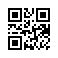 Strana:  1 z Strana:  1 z Strana:  1 z 11111Odběratel:Odběratel:Odběratel:Odběratel:Odběratel:Odběratel:Ústav jaderné fyziky AV ČR, v.v.i.
Husinec-Řež 130
250 68 ŘEŽ
Česká republikaÚstav jaderné fyziky AV ČR, v.v.i.
Husinec-Řež 130
250 68 ŘEŽ
Česká republikaÚstav jaderné fyziky AV ČR, v.v.i.
Husinec-Řež 130
250 68 ŘEŽ
Česká republikaÚstav jaderné fyziky AV ČR, v.v.i.
Husinec-Řež 130
250 68 ŘEŽ
Česká republikaÚstav jaderné fyziky AV ČR, v.v.i.
Husinec-Řež 130
250 68 ŘEŽ
Česká republikaÚstav jaderné fyziky AV ČR, v.v.i.
Husinec-Řež 130
250 68 ŘEŽ
Česká republikaÚstav jaderné fyziky AV ČR, v.v.i.
Husinec-Řež 130
250 68 ŘEŽ
Česká republikaÚstav jaderné fyziky AV ČR, v.v.i.
Husinec-Řež 130
250 68 ŘEŽ
Česká republikaÚstav jaderné fyziky AV ČR, v.v.i.
Husinec-Řež 130
250 68 ŘEŽ
Česká republikaÚstav jaderné fyziky AV ČR, v.v.i.
Husinec-Řež 130
250 68 ŘEŽ
Česká republikaÚstav jaderné fyziky AV ČR, v.v.i.
Husinec-Řež 130
250 68 ŘEŽ
Česká republikaÚstav jaderné fyziky AV ČR, v.v.i.
Husinec-Řež 130
250 68 ŘEŽ
Česká republikaPID:PID:PID:PID:PID:Odběratel:Odběratel:Odběratel:Ústav jaderné fyziky AV ČR, v.v.i.
Husinec-Řež 130
250 68 ŘEŽ
Česká republikaÚstav jaderné fyziky AV ČR, v.v.i.
Husinec-Řež 130
250 68 ŘEŽ
Česká republikaÚstav jaderné fyziky AV ČR, v.v.i.
Husinec-Řež 130
250 68 ŘEŽ
Česká republikaÚstav jaderné fyziky AV ČR, v.v.i.
Husinec-Řež 130
250 68 ŘEŽ
Česká republikaÚstav jaderné fyziky AV ČR, v.v.i.
Husinec-Řež 130
250 68 ŘEŽ
Česká republikaÚstav jaderné fyziky AV ČR, v.v.i.
Husinec-Řež 130
250 68 ŘEŽ
Česká republikaÚstav jaderné fyziky AV ČR, v.v.i.
Husinec-Řež 130
250 68 ŘEŽ
Česká republikaÚstav jaderné fyziky AV ČR, v.v.i.
Husinec-Řež 130
250 68 ŘEŽ
Česká republikaÚstav jaderné fyziky AV ČR, v.v.i.
Husinec-Řež 130
250 68 ŘEŽ
Česká republikaÚstav jaderné fyziky AV ČR, v.v.i.
Husinec-Řež 130
250 68 ŘEŽ
Česká republikaÚstav jaderné fyziky AV ČR, v.v.i.
Husinec-Řež 130
250 68 ŘEŽ
Česká republikaÚstav jaderné fyziky AV ČR, v.v.i.
Husinec-Řež 130
250 68 ŘEŽ
Česká republikaPID:PID:PID:PID:PID:2305008023050080Odběratel:Odběratel:Odběratel:Ústav jaderné fyziky AV ČR, v.v.i.
Husinec-Řež 130
250 68 ŘEŽ
Česká republikaÚstav jaderné fyziky AV ČR, v.v.i.
Husinec-Řež 130
250 68 ŘEŽ
Česká republikaÚstav jaderné fyziky AV ČR, v.v.i.
Husinec-Řež 130
250 68 ŘEŽ
Česká republikaÚstav jaderné fyziky AV ČR, v.v.i.
Husinec-Řež 130
250 68 ŘEŽ
Česká republikaÚstav jaderné fyziky AV ČR, v.v.i.
Husinec-Řež 130
250 68 ŘEŽ
Česká republikaÚstav jaderné fyziky AV ČR, v.v.i.
Husinec-Řež 130
250 68 ŘEŽ
Česká republikaÚstav jaderné fyziky AV ČR, v.v.i.
Husinec-Řež 130
250 68 ŘEŽ
Česká republikaÚstav jaderné fyziky AV ČR, v.v.i.
Husinec-Řež 130
250 68 ŘEŽ
Česká republikaÚstav jaderné fyziky AV ČR, v.v.i.
Husinec-Řež 130
250 68 ŘEŽ
Česká republikaÚstav jaderné fyziky AV ČR, v.v.i.
Husinec-Řež 130
250 68 ŘEŽ
Česká republikaÚstav jaderné fyziky AV ČR, v.v.i.
Husinec-Řež 130
250 68 ŘEŽ
Česká republikaÚstav jaderné fyziky AV ČR, v.v.i.
Husinec-Řež 130
250 68 ŘEŽ
Česká republikaPID:PID:PID:PID:PID:2305008023050080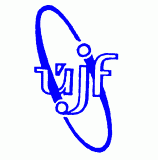 Ústav jaderné fyziky AV ČR, v.v.i.
Husinec-Řež 130
250 68 ŘEŽ
Česká republikaÚstav jaderné fyziky AV ČR, v.v.i.
Husinec-Řež 130
250 68 ŘEŽ
Česká republikaÚstav jaderné fyziky AV ČR, v.v.i.
Husinec-Řež 130
250 68 ŘEŽ
Česká republikaÚstav jaderné fyziky AV ČR, v.v.i.
Husinec-Řež 130
250 68 ŘEŽ
Česká republikaÚstav jaderné fyziky AV ČR, v.v.i.
Husinec-Řež 130
250 68 ŘEŽ
Česká republikaÚstav jaderné fyziky AV ČR, v.v.i.
Husinec-Řež 130
250 68 ŘEŽ
Česká republikaÚstav jaderné fyziky AV ČR, v.v.i.
Husinec-Řež 130
250 68 ŘEŽ
Česká republikaÚstav jaderné fyziky AV ČR, v.v.i.
Husinec-Řež 130
250 68 ŘEŽ
Česká republikaÚstav jaderné fyziky AV ČR, v.v.i.
Husinec-Řež 130
250 68 ŘEŽ
Česká republikaÚstav jaderné fyziky AV ČR, v.v.i.
Husinec-Řež 130
250 68 ŘEŽ
Česká republikaÚstav jaderné fyziky AV ČR, v.v.i.
Husinec-Řež 130
250 68 ŘEŽ
Česká republikaÚstav jaderné fyziky AV ČR, v.v.i.
Husinec-Řež 130
250 68 ŘEŽ
Česká republikaSmlouva:Smlouva:Smlouva:Smlouva:Smlouva:2305008023050080Ústav jaderné fyziky AV ČR, v.v.i.
Husinec-Řež 130
250 68 ŘEŽ
Česká republikaÚstav jaderné fyziky AV ČR, v.v.i.
Husinec-Řež 130
250 68 ŘEŽ
Česká republikaÚstav jaderné fyziky AV ČR, v.v.i.
Husinec-Řež 130
250 68 ŘEŽ
Česká republikaÚstav jaderné fyziky AV ČR, v.v.i.
Husinec-Řež 130
250 68 ŘEŽ
Česká republikaÚstav jaderné fyziky AV ČR, v.v.i.
Husinec-Řež 130
250 68 ŘEŽ
Česká republikaÚstav jaderné fyziky AV ČR, v.v.i.
Husinec-Řež 130
250 68 ŘEŽ
Česká republikaÚstav jaderné fyziky AV ČR, v.v.i.
Husinec-Řež 130
250 68 ŘEŽ
Česká republikaÚstav jaderné fyziky AV ČR, v.v.i.
Husinec-Řež 130
250 68 ŘEŽ
Česká republikaÚstav jaderné fyziky AV ČR, v.v.i.
Husinec-Řež 130
250 68 ŘEŽ
Česká republikaÚstav jaderné fyziky AV ČR, v.v.i.
Husinec-Řež 130
250 68 ŘEŽ
Česká republikaÚstav jaderné fyziky AV ČR, v.v.i.
Husinec-Řež 130
250 68 ŘEŽ
Česká republikaÚstav jaderné fyziky AV ČR, v.v.i.
Husinec-Řež 130
250 68 ŘEŽ
Česká republika2305008023050080Ústav jaderné fyziky AV ČR, v.v.i.
Husinec-Řež 130
250 68 ŘEŽ
Česká republikaÚstav jaderné fyziky AV ČR, v.v.i.
Husinec-Řež 130
250 68 ŘEŽ
Česká republikaÚstav jaderné fyziky AV ČR, v.v.i.
Husinec-Řež 130
250 68 ŘEŽ
Česká republikaÚstav jaderné fyziky AV ČR, v.v.i.
Husinec-Řež 130
250 68 ŘEŽ
Česká republikaÚstav jaderné fyziky AV ČR, v.v.i.
Husinec-Řež 130
250 68 ŘEŽ
Česká republikaÚstav jaderné fyziky AV ČR, v.v.i.
Husinec-Řež 130
250 68 ŘEŽ
Česká republikaÚstav jaderné fyziky AV ČR, v.v.i.
Husinec-Řež 130
250 68 ŘEŽ
Česká republikaÚstav jaderné fyziky AV ČR, v.v.i.
Husinec-Řež 130
250 68 ŘEŽ
Česká republikaÚstav jaderné fyziky AV ČR, v.v.i.
Husinec-Řež 130
250 68 ŘEŽ
Česká republikaÚstav jaderné fyziky AV ČR, v.v.i.
Husinec-Řež 130
250 68 ŘEŽ
Česká republikaÚstav jaderné fyziky AV ČR, v.v.i.
Husinec-Řež 130
250 68 ŘEŽ
Česká republikaÚstav jaderné fyziky AV ČR, v.v.i.
Husinec-Řež 130
250 68 ŘEŽ
Česká republikaČíslo účtu:Číslo účtu:Číslo účtu:Číslo účtu:Číslo účtu:2305008023050080Ústav jaderné fyziky AV ČR, v.v.i.
Husinec-Řež 130
250 68 ŘEŽ
Česká republikaÚstav jaderné fyziky AV ČR, v.v.i.
Husinec-Řež 130
250 68 ŘEŽ
Česká republikaÚstav jaderné fyziky AV ČR, v.v.i.
Husinec-Řež 130
250 68 ŘEŽ
Česká republikaÚstav jaderné fyziky AV ČR, v.v.i.
Husinec-Řež 130
250 68 ŘEŽ
Česká republikaÚstav jaderné fyziky AV ČR, v.v.i.
Husinec-Řež 130
250 68 ŘEŽ
Česká republikaÚstav jaderné fyziky AV ČR, v.v.i.
Husinec-Řež 130
250 68 ŘEŽ
Česká republikaÚstav jaderné fyziky AV ČR, v.v.i.
Husinec-Řež 130
250 68 ŘEŽ
Česká republikaÚstav jaderné fyziky AV ČR, v.v.i.
Husinec-Řež 130
250 68 ŘEŽ
Česká republikaÚstav jaderné fyziky AV ČR, v.v.i.
Husinec-Řež 130
250 68 ŘEŽ
Česká republikaÚstav jaderné fyziky AV ČR, v.v.i.
Husinec-Řež 130
250 68 ŘEŽ
Česká republikaÚstav jaderné fyziky AV ČR, v.v.i.
Husinec-Řež 130
250 68 ŘEŽ
Česká republikaÚstav jaderné fyziky AV ČR, v.v.i.
Husinec-Řež 130
250 68 ŘEŽ
Česká republikaPeněžní ústav:Peněžní ústav:Peněžní ústav:Peněžní ústav:Peněžní ústav:2305008023050080Ústav jaderné fyziky AV ČR, v.v.i.
Husinec-Řež 130
250 68 ŘEŽ
Česká republikaÚstav jaderné fyziky AV ČR, v.v.i.
Husinec-Řež 130
250 68 ŘEŽ
Česká republikaÚstav jaderné fyziky AV ČR, v.v.i.
Husinec-Řež 130
250 68 ŘEŽ
Česká republikaÚstav jaderné fyziky AV ČR, v.v.i.
Husinec-Řež 130
250 68 ŘEŽ
Česká republikaÚstav jaderné fyziky AV ČR, v.v.i.
Husinec-Řež 130
250 68 ŘEŽ
Česká republikaÚstav jaderné fyziky AV ČR, v.v.i.
Husinec-Řež 130
250 68 ŘEŽ
Česká republikaÚstav jaderné fyziky AV ČR, v.v.i.
Husinec-Řež 130
250 68 ŘEŽ
Česká republikaÚstav jaderné fyziky AV ČR, v.v.i.
Husinec-Řež 130
250 68 ŘEŽ
Česká republikaÚstav jaderné fyziky AV ČR, v.v.i.
Husinec-Řež 130
250 68 ŘEŽ
Česká republikaÚstav jaderné fyziky AV ČR, v.v.i.
Husinec-Řež 130
250 68 ŘEŽ
Česká republikaÚstav jaderné fyziky AV ČR, v.v.i.
Husinec-Řež 130
250 68 ŘEŽ
Česká republikaÚstav jaderné fyziky AV ČR, v.v.i.
Husinec-Řež 130
250 68 ŘEŽ
Česká republika23050080230500802305008023050080Dodavatel:Dodavatel:Dodavatel:Dodavatel:Dodavatel:Dodavatel:Dodavatel:2305008023050080DIČ:DIČ:DIČ:CZ61389005CZ61389005CZ61389005CZ61389005Dodavatel:Dodavatel:Dodavatel:Dodavatel:Dodavatel:Dodavatel:Dodavatel:2305008023050080DIČ:DIČ:DIČ:CZ61389005CZ61389005CZ61389005CZ61389005IČ:IČ:DIČ:DIČ:2305008023050080IČ:IČ:IČ:61389005613890056138900561389005IČ:IČ:DIČ:DIČ:2305008023050080IČ:IČ:IČ:613890056138900561389005613890052305008023050080IČ:IČ:IČ:613890056138900561389005613890052305008023050080IČ:IČ:IČ:6138900561389005613890056138900523050080230500802305008023050080230500802305008023050080230500802305008023050080Platnost objednávky do:Platnost objednávky do:Platnost objednávky do:Platnost objednávky do:Platnost objednávky do:Platnost objednávky do:Platnost objednávky do:Platnost objednávky do:Termín dodání:Termín dodání:Termín dodání:Termín dodání:Termín dodání:Termín dodání:Termín dodání:Forma úhrady:Forma úhrady:Forma úhrady:Forma úhrady:Forma úhrady:Forma úhrady:Forma úhrady:PříkazemPříkazemPříkazemPříkazemPříkazemForma úhrady:Forma úhrady:Forma úhrady:Forma úhrady:Forma úhrady:Forma úhrady:Forma úhrady:PříkazemPříkazemPříkazemPříkazemPříkazemForma úhrady:Forma úhrady:Forma úhrady:Forma úhrady:Forma úhrady:Forma úhrady:Forma úhrady:PříkazemPříkazemPříkazemPříkazemPříkazemTermín úhrady:Termín úhrady:Termín úhrady:Termín úhrady:Termín úhrady:Termín úhrady:Termín úhrady:Termín úhrady:Termín úhrady:Termín úhrady:Termín úhrady:Termín úhrady:Termín úhrady:Termín úhrady:Při fakturaci vždy uvádějte číslo objednávky!!!Při fakturaci vždy uvádějte číslo objednávky!!!Při fakturaci vždy uvádějte číslo objednávky!!!Při fakturaci vždy uvádějte číslo objednávky!!!Při fakturaci vždy uvádějte číslo objednávky!!!Při fakturaci vždy uvádějte číslo objednávky!!!Při fakturaci vždy uvádějte číslo objednávky!!!Při fakturaci vždy uvádějte číslo objednávky!!!Při fakturaci vždy uvádějte číslo objednávky!!!Při fakturaci vždy uvádějte číslo objednávky!!!Při fakturaci vždy uvádějte číslo objednávky!!!Při fakturaci vždy uvádějte číslo objednávky!!!Při fakturaci vždy uvádějte číslo objednávky!!!Při fakturaci vždy uvádějte číslo objednávky!!!Při fakturaci vždy uvádějte číslo objednávky!!!Při fakturaci vždy uvádějte číslo objednávky!!!Při fakturaci vždy uvádějte číslo objednávky!!!Při fakturaci vždy uvádějte číslo objednávky!!!Při fakturaci vždy uvádějte číslo objednávky!!!Při fakturaci vždy uvádějte číslo objednávky!!!Při fakturaci vždy uvádějte číslo objednávky!!!Při fakturaci vždy uvádějte číslo objednávky!!!Při fakturaci vždy uvádějte číslo objednávky!!!Při fakturaci vždy uvádějte číslo objednávky!!!Při fakturaci vždy uvádějte číslo objednávky!!!Při fakturaci vždy uvádějte číslo objednávky!!!Při fakturaci vždy uvádějte číslo objednávky!!!Při fakturaci vždy uvádějte číslo objednávky!!!Položka 8) Dozimetrie a systémy radiační ochrany 
Položka 8) Dozimetrie a systémy radiační ochrany 
Položka 8) Dozimetrie a systémy radiační ochrany 
Položka 8) Dozimetrie a systémy radiační ochrany 
Položka 8) Dozimetrie a systémy radiační ochrany 
Položka 8) Dozimetrie a systémy radiační ochrany 
Položka 8) Dozimetrie a systémy radiační ochrany 
Položka 8) Dozimetrie a systémy radiační ochrany 
Položka 8) Dozimetrie a systémy radiační ochrany 
Položka 8) Dozimetrie a systémy radiační ochrany 
Položka 8) Dozimetrie a systémy radiační ochrany 
Položka 8) Dozimetrie a systémy radiační ochrany 
Položka 8) Dozimetrie a systémy radiační ochrany 
Položka 8) Dozimetrie a systémy radiační ochrany 
Položka 8) Dozimetrie a systémy radiační ochrany 
Položka 8) Dozimetrie a systémy radiační ochrany 
Položka 8) Dozimetrie a systémy radiační ochrany 
Položka 8) Dozimetrie a systémy radiační ochrany 
Položka 8) Dozimetrie a systémy radiační ochrany 
Položka 8) Dozimetrie a systémy radiační ochrany 
Položka 8) Dozimetrie a systémy radiační ochrany 
Položka 8) Dozimetrie a systémy radiační ochrany 
Položka 8) Dozimetrie a systémy radiační ochrany 
Položka 8) Dozimetrie a systémy radiační ochrany 
Položka 8) Dozimetrie a systémy radiační ochrany 
Položka 8) Dozimetrie a systémy radiační ochrany 
Položka 8) Dozimetrie a systémy radiační ochrany 
Položka 8) Dozimetrie a systémy radiační ochrany 
PoložkaPoložkaPoložkaPoložkaPoložkaPoložkaPoložkaPoložkaPoložkaPoložkaPoložkaPoložkaPoložkaPoložkaPoložkaPoložkaPoložkaPoložkaPoložkaPoložkaPoložkaPoložkaPoložkaPoložkaPoložkaPoložkaPoložkaPoložkaPoložkaReferenční čísloReferenční čísloReferenční čísloReferenční čísloReferenční čísloMnožstvíMnožstvíMnožstvíMJMJMJMJMJMJCena/MJ bez DPHCena/MJ bez DPHCena/MJ bez DPHCena/MJ bez DPHCena/MJ bez DPHCelkem bez DPHCelkem bez DPHCelkem bez DPHCelkem bez DPHCelkem bez DPHCelkem bez DPHCelkem bez DPHCelkem bez DPHCelkem bez DPHCelkem bez DPHSonda RPP - RSonda RPP - RSonda RPP - RSonda RPP - RSonda RPP - RSonda RPP - RSonda RPP - RSonda RPP - RSonda RPP - RSonda RPP - RSonda RPP - RSonda RPP - RSonda RPP - RSonda RPP - RSonda RPP - RSonda RPP - RSonda RPP - RSonda RPP - RSonda RPP - RSonda RPP - RSonda RPP - RSonda RPP - RSonda RPP - RSonda RPP - RSonda RPP - RSonda RPP - RSonda RPP - RSonda RPP - RSonda RPP - RSonda RPP - DSonda RPP - DSonda RPP - DSonda RPP - DSonda RPP - DSonda RPP - DSonda RPP - DSonda RPP - DSonda RPP - DSonda RPP - DSonda RPP - DSonda RPP - DSonda RPP - DSonda RPP - DSonda RPP - DSonda RPP - DSonda RPP - DSonda RPP - DSonda RPP - DSonda RPP - DSonda RPP - DSonda RPP - DSonda RPP - DSonda RPP - DSonda RPP - DSonda RPP - DSonda RPP - DSonda RPP - DSonda RPP - DDatum vystavení:Datum vystavení:Datum vystavení:Datum vystavení:Datum vystavení:Datum vystavení:13.09.202313.09.202313.09.2023Vystavil: 
                                                                      ...................
                                                                          Razítko, podpisVystavil: 
                                                                      ...................
                                                                          Razítko, podpisVystavil: 
                                                                      ...................
                                                                          Razítko, podpisVystavil: 
                                                                      ...................
                                                                          Razítko, podpisVystavil: 
                                                                      ...................
                                                                          Razítko, podpisVystavil: 
                                                                      ...................
                                                                          Razítko, podpisVystavil: 
                                                                      ...................
                                                                          Razítko, podpisVystavil: 
                                                                      ...................
                                                                          Razítko, podpisVystavil: 
                                                                      ...................
                                                                          Razítko, podpisVystavil: 
                                                                      ...................
                                                                          Razítko, podpisVystavil: 
                                                                      ...................
                                                                          Razítko, podpisVystavil: 
                                                                      ...................
                                                                          Razítko, podpisVystavil: 
                                                                      ...................
                                                                          Razítko, podpisVystavil: 
                                                                      ...................
                                                                          Razítko, podpisVystavil: 
                                                                      ...................
                                                                          Razítko, podpisVystavil: 
                                                                      ...................
                                                                          Razítko, podpisVystavil: 
                                                                      ...................
                                                                          Razítko, podpisVystavil: 
                                                                      ...................
                                                                          Razítko, podpisVystavil: 
                                                                      ...................
                                                                          Razítko, podpisVystavil: 
                                                                      ...................
                                                                          Razítko, podpisVystavil: 
                                                                      ...................
                                                                          Razítko, podpisVystavil: 
                                                                      ...................
                                                                          Razítko, podpisVystavil: 
                                                                      ...................
                                                                          Razítko, podpisVystavil: 
                                                                      ...................
                                                                          Razítko, podpisVystavil: 
                                                                      ...................
                                                                          Razítko, podpisVystavil: 
                                                                      ...................
                                                                          Razítko, podpisVystavil: 
                                                                      ...................
                                                                          Razítko, podpisVystavil: 
                                                                      ...................
                                                                          Razítko, podpisVystavil: 
                                                                      ...................
                                                                          Razítko, podpisInterní údaje objednatele : 051700 \ 320 \ 171200 - Invetice JČ ORF \ 0703   Deník: 5 \ INVESTICEInterní údaje objednatele : 051700 \ 320 \ 171200 - Invetice JČ ORF \ 0703   Deník: 5 \ INVESTICEInterní údaje objednatele : 051700 \ 320 \ 171200 - Invetice JČ ORF \ 0703   Deník: 5 \ INVESTICEInterní údaje objednatele : 051700 \ 320 \ 171200 - Invetice JČ ORF \ 0703   Deník: 5 \ INVESTICEInterní údaje objednatele : 051700 \ 320 \ 171200 - Invetice JČ ORF \ 0703   Deník: 5 \ INVESTICEInterní údaje objednatele : 051700 \ 320 \ 171200 - Invetice JČ ORF \ 0703   Deník: 5 \ INVESTICEInterní údaje objednatele : 051700 \ 320 \ 171200 - Invetice JČ ORF \ 0703   Deník: 5 \ INVESTICEInterní údaje objednatele : 051700 \ 320 \ 171200 - Invetice JČ ORF \ 0703   Deník: 5 \ INVESTICEInterní údaje objednatele : 051700 \ 320 \ 171200 - Invetice JČ ORF \ 0703   Deník: 5 \ INVESTICEInterní údaje objednatele : 051700 \ 320 \ 171200 - Invetice JČ ORF \ 0703   Deník: 5 \ INVESTICEInterní údaje objednatele : 051700 \ 320 \ 171200 - Invetice JČ ORF \ 0703   Deník: 5 \ INVESTICEInterní údaje objednatele : 051700 \ 320 \ 171200 - Invetice JČ ORF \ 0703   Deník: 5 \ INVESTICEInterní údaje objednatele : 051700 \ 320 \ 171200 - Invetice JČ ORF \ 0703   Deník: 5 \ INVESTICEInterní údaje objednatele : 051700 \ 320 \ 171200 - Invetice JČ ORF \ 0703   Deník: 5 \ INVESTICEInterní údaje objednatele : 051700 \ 320 \ 171200 - Invetice JČ ORF \ 0703   Deník: 5 \ INVESTICEInterní údaje objednatele : 051700 \ 320 \ 171200 - Invetice JČ ORF \ 0703   Deník: 5 \ INVESTICEInterní údaje objednatele : 051700 \ 320 \ 171200 - Invetice JČ ORF \ 0703   Deník: 5 \ INVESTICEInterní údaje objednatele : 051700 \ 320 \ 171200 - Invetice JČ ORF \ 0703   Deník: 5 \ INVESTICEInterní údaje objednatele : 051700 \ 320 \ 171200 - Invetice JČ ORF \ 0703   Deník: 5 \ INVESTICEInterní údaje objednatele : 051700 \ 320 \ 171200 - Invetice JČ ORF \ 0703   Deník: 5 \ INVESTICEInterní údaje objednatele : 051700 \ 320 \ 171200 - Invetice JČ ORF \ 0703   Deník: 5 \ INVESTICEInterní údaje objednatele : 051700 \ 320 \ 171200 - Invetice JČ ORF \ 0703   Deník: 5 \ INVESTICEInterní údaje objednatele : 051700 \ 320 \ 171200 - Invetice JČ ORF \ 0703   Deník: 5 \ INVESTICEInterní údaje objednatele : 051700 \ 320 \ 171200 - Invetice JČ ORF \ 0703   Deník: 5 \ INVESTICEInterní údaje objednatele : 051700 \ 320 \ 171200 - Invetice JČ ORF \ 0703   Deník: 5 \ INVESTICEInterní údaje objednatele : 051700 \ 320 \ 171200 - Invetice JČ ORF \ 0703   Deník: 5 \ INVESTICEInterní údaje objednatele : 051700 \ 320 \ 171200 - Invetice JČ ORF \ 0703   Deník: 5 \ INVESTICEInterní údaje objednatele : 051700 \ 320 \ 171200 - Invetice JČ ORF \ 0703   Deník: 5 \ INVESTICEZpracováno systémem iFIS  na databázi ORACLE (R)Zpracováno systémem iFIS  na databázi ORACLE (R)Zpracováno systémem iFIS  na databázi ORACLE (R)Zpracováno systémem iFIS  na databázi ORACLE (R)Zpracováno systémem iFIS  na databázi ORACLE (R)Zpracováno systémem iFIS  na databázi ORACLE (R)Zpracováno systémem iFIS  na databázi ORACLE (R)Zpracováno systémem iFIS  na databázi ORACLE (R)Zpracováno systémem iFIS  na databázi ORACLE (R)Zpracováno systémem iFIS  na databázi ORACLE (R)Zpracováno systémem iFIS  na databázi ORACLE (R)Zpracováno systémem iFIS  na databázi ORACLE (R)Zpracováno systémem iFIS  na databázi ORACLE (R)Zpracováno systémem iFIS  na databázi ORACLE (R)Zpracováno systémem iFIS  na databázi ORACLE (R)Zpracováno systémem iFIS  na databázi ORACLE (R)Zpracováno systémem iFIS  na databázi ORACLE (R)Zpracováno systémem iFIS  na databázi ORACLE (R)Zpracováno systémem iFIS  na databázi ORACLE (R)Zpracováno systémem iFIS  na databázi ORACLE (R)Zpracováno systémem iFIS  na databázi ORACLE (R)Zpracováno systémem iFIS  na databázi ORACLE (R)Zpracováno systémem iFIS  na databázi ORACLE (R)Zpracováno systémem iFIS  na databázi ORACLE (R)Zpracováno systémem iFIS  na databázi ORACLE (R)Zpracováno systémem iFIS  na databázi ORACLE (R)Zpracováno systémem iFIS  na databázi ORACLE (R)Zpracováno systémem iFIS  na databázi ORACLE (R)